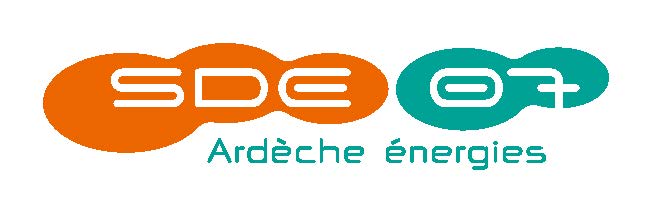 Fonction :Chargé d’affaires électrification ruraleService électrification ruraleGrade : Cat BDate de mise à jour : 04/10/2023Supérieur hiérarchique direct :Responsable Service électrification ruraleRECRUTEMENT PAR VOIE STATUTAIRED’UN(E) CHARGE(E) D’AFFAIRES ELECTRIFICATION RURALETemps complet – Poste de catégorie B – Filière technique(cadre d’emplois des techniciens territoriaux)Compte tenu de la nature des fonctions et des besoins du service, ce poste peut être pourvu par un agent contractuel sur la base de l’article 3-3-2° de la loi n°84-53 du 26 janvier 1984, en cas de recherche infructueuse d’un candidat statutairePROFILTechnicien en génie civil, travaux publics, électricité ou électrotechniqueFormation supérieure (Bac+2) ou expérience sur un poste similaire en bureau d'étude ou en entreprise de travauxConnaissance des types d’interventions sur les réseaux publics de distribution d’électricitéConnaissance des collectivités territoriales et de leur organisationMaitrise des outils bureautiques et logiciels dédiésRigoureux et disponibleSens du contact et du service publicTitulaire du permis BENJEUX :Le Syndicat départemental d'énergies de l'Ardèche (SDE07) est un établissement public engagé auprès des collectivités du département de l'Ardèche. Il intervient dans les domaines de la distribution publique d’électricité, de l'éclairage public et de la transition énergétique du territoire.En matière d’électrification rurale en particulier, le SDE07 apporte des solutions techniques et des financements aux collectivités territoriales pour leurs travaux de renforcement, fiabilisation et dissimulation des réseaux électriques.MISSIONS PRINCIPALES :Préparation des avant-projets sommairesAnalyse des contraintes des réseauxSuivi et contrôle des études et devis des entreprisesSuivi des chantiersRéalisation de métrés de travauxRédaction de compte-renduEtablissement des ordres de serviceRédaction de courriersSuivi des situations d’avancement des travaux des entreprisesEtablissement ou contrôle de décompte général définitif (DGD)Réception des travauxCollaboration à la préparation des marchés Conseils aux communes dans les activités du SDE 07RELATIONS :Internes : ensemble des servicesExternes : élus et agents des collectivités (communes, EPCI et autres territoires),  personnels des autres syndicats d’énergies de la région Auvergne Rhône-Alpes, entreprises de travaux et de maintenance, divers acteurs de la filièreCOMPETENCES ET TECHNICITES EXIGEES PAR LE POSTE :Connaissances théoriques (savoir)Connaissance du fonctionnement et de l’organisation des collectivités,Connaissance des ouvrages de distribution publique d’électricité,Connaissance du cadre réglementaire relatif aux distributions d’énergie.Compétences techniques (savoir-faire)Capacité d’analyse et de synthèse,Capacité d’organisation et de coordination,Gestion de l’information, planification et suivi de tâches.Aptitudes comportementales (savoir-être)Qualités relationnelles,Autonomie dans l’organisation du travail, dans le respect des délais règlementaires,Initiative et rigueur.SPECIFICITES DU POSTE :S’adapter à une variété de situations et d’interlocuteursCONDITIONS MATERIELLES :Lieu de travail : siège du SDE 07 à Privas + déplacements fréquents dans le départementProgiciel spécifique et outil bureautiqueTemps de travail : 39 h hebdomadaires (+ jours RTT)Traitement indiciaire + régime indemnitaire (IFSE+CIA)Avantages sociaux et association du personnelTélétravail possible (1 jour/semaine)Poste à pourvoir dès que possible :Lettre de candidature + CV à adresser au plus tard le 6 novembre 2023 à :Monsieur le présidentSDE07
283 Chemin d’Argevillières BP 616
07000 PRIVASRenseignements par mail m.benoit@sde07.com ou par téléphone 04.75.66.38.95